Муниципальное бюджетное общеобразовательное учреждение«Кириковская средняя школа»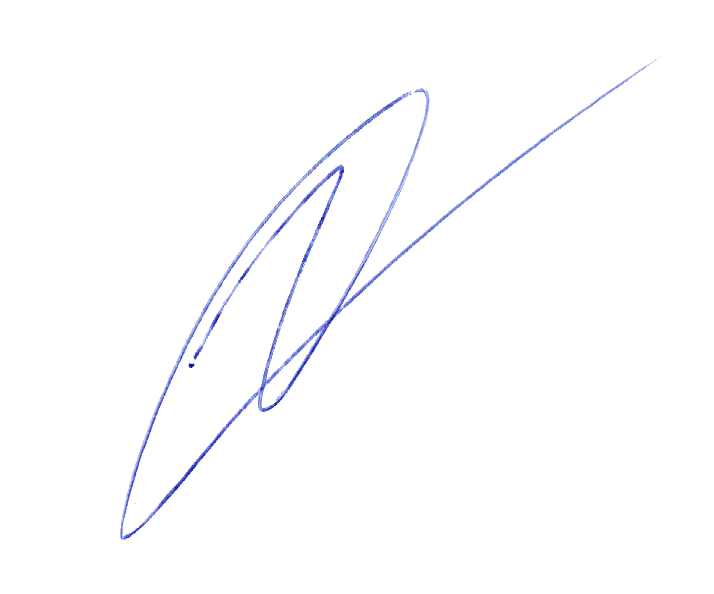 РАБОЧАЯ ПРОГРАММАпо предмету «Технология» для учащихся 4 класса муниципального бюджетного общеобразовательного учреждения «Кириковская средняя школа»Составил: учитель Гаврилова Флюра Ильязовна2021-2022 учебный годПояснительная записка.Настоящая рабочая программа составлена на основании основной образовательной программы начального общего образования муниципальногобюджетного общеобразовательного учреждения «Кириковская средняя школа» № 71-од от 07.03.2019,учебного плана муниципального бюджетного общеобразовательного учреждения «Кириковская средняя  школа» (1-4 класс) на 2021-2022 учебный год, учебника Технология. 4 класс: учеб. для  общеобразовательных организаций. /Е.А.Лутцева, Т.П.Зуева. – М.: «Просвещение», 2019, рекомендовано  Министерством образования и науки РФ, положения о рабочей программе педагога  муниципального бюджетного общеобразовательного учреждения «Кириковская средняя  школа» реализующего предметы, курсы и дисциплины общего образования от 30 мая 2019 года.Цели изучения предмета технологии:- развитие социально значимых личностных качеств (потребность познавать и исследовать неизвестное, активность, инициативность, самостоятельность, самоуважение и самооценка);- приобретение первоначального опыта практической преобразовательной и творческой деятельности в процессе формирования элементарных конструкторско-технологических знаний и умений, проектной деятельности;- расширение и обогащение личного жизненно практического опыта, представлений о профессиональной деятельности человека.Основные задачи предмета:- формирование первоначальных конструкторско-технологических знаний и умений;-развитие знаково-символического и пространственного мышления, творческого и репродуктивного воображения, творческого мышления;-развитие регулятивной структуры деятельности, включающей целеполагание, планирование (умение составлять план действий и применять его для решения практических задач), прогнозирование, контроль, коррекцию и оценку;-формирование внутреннего плана деятельности на основе поэтапной отработки предметно-преобразовательных действий;-развитие коммуникативной компетентности младших школьников на основе организации совместной продуктивной деятельности;- ознакомление с миром профессий, их социальным значением, историей возникновения и развития;-овладение первоначальными навыками передачи, поиска, проверки, преобразования,хранения информации, использования компьютера.    Согласно программе, на изучение технологии в 4 классе отводится 34 часа (34 учебные недели). Исходя из учебного плана Кириковской средней школы на изучение предмета «Технология» отведено 1 час в неделю.Промежуточная аттестация проводится в мае 2022 года в форме инсценирования сказки.Планируемые результаты освоения предмета.Программа обеспечивает достижение выпускниками начальной школы следующих личностных, метапредметных и предметных результатов.Личностные результаты- воспитание и развитие социально и личностно значимых качеств;-бережное отношение к окружающему миру и результату деятельности человека;- внимательное и доброжелательное отношение к сверстникам, младшим и старшим, готовность прийти на помощь, заботливость, уверенность в себе, общительность, самостоятельность, ответственность, трудолюбие, уважительное отношение к своему и чужому труду и его результатам, адекватная самооценка.Метапредметные результаты- освоение учащимися универсальных способов деятельности, применимых как в рамках образовательного процесса, так и в реальных жизненных ситуациях (умение принять учебную задачу или ситуацию, выделить проблему, составить план действий и применять его для решения практической задачи, осуществлять информационный поиск, необходимую корректировку в ходе практической реализации, выполнять самооценку результата);- развитие логических операций, коммуникативных качеств.Предметные результаты- получение первоначальных представлений о созидательном и нравственном значении труда в жизни человека и обществ; о мире профессий и важности правильного выбора профессии; - приобретение навыков самообслуживания; - овладение технологическими приёмами ручной обработки материалов; - усвоение правил техники безопасности; -приобретение первоначальных навыков совместной продуктивной деятельности, сотрудничества, взаимопомощи, планирования и организации.Учащиеся должны использовать приобретенные знания и умения в практической деятельности и повседневной жизни для:- выполнения домашнего труда (самообслуживание, мелкий ремонт одежды и предметов быта и т. п.);- соблюдения безопасных приемов работы с материалами, инструментами;- создания различных изделий из доступных материалов по собственному замыслу;- осуществления сотрудничества в процессе совместной работы.Содержание учебного предмета.4.Тематическое планирование с указанием количества часов на освоение каждой темы.Необходима корректировка расписания на 2 часа. 5. Список литературы, используемый при оформлении рабочей программы.1.Технология. 4 класс. Учебник для общеобразовательных организаций. /Е.А.Лутцева, Т.П.Зуева. – М.: «Просвещение» 2018.2. Технология. 4 класс. Рабочая тетрадь. Учебное пособие для общеобразовательных организаций. /Е.А.Лутцева, Т.П.Зуева. – М.: «Просвещение» 2019.СОГЛАСОВАНО:Заместитель директора по учебно-воспитательной работе 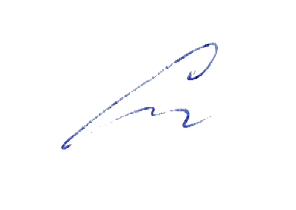 Сластихина Н.П.______«31» августа 2021 г.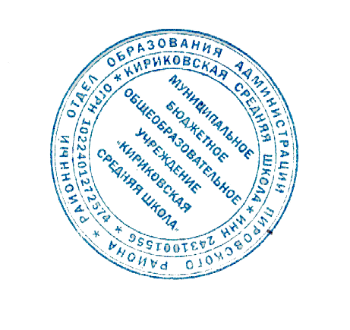 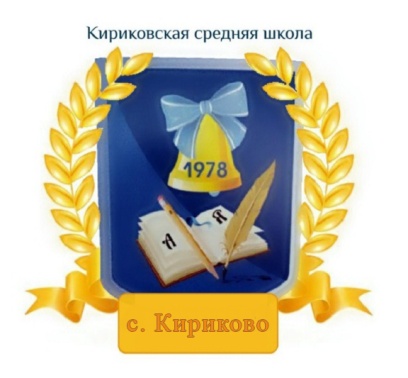 УТВЕРЖДАЮ:Директор муниципального бюджетного общеобразовательного учреждения «Кириковская средняя школа» Ивченко О.В. _______«31» августа 2021 г.№ п/пРаздел/ Кол-во часовСодержание раздела и подразделов1Информационный центр(3 ч)Информация. Интернет. Создание презентаций. Программа PowerPoint. История развития техники.2Проект «Дружный класс» (2 ч)Презентация класса. Эмблема класса. 3Студия «Реклама»(3 ч)Реклама. Упаковка для мелочей. Коробочка для подарка. Упаковка для сюрприза.4Студия «Декор интерьера»(5 ч)Интерьеры разных времён. Художественная техника декупаж. Плетёные салфетки. Цветы из креповой бумаги. Сувениры на проволочных кольцах. Изделия из полимеров.5Новогодняя студия(3 ч)Новогодние традиции. Игрушки из трубочек для коктейля. Игрушки из зубочисток.6Студия «Мода»(5 ч)История одежды и текстильных материалов. Исторический костюм. Одежда народов России. Синтетические ткани. Твоя школьная форма. Объёмные рамки. Аксессуары в одежде. Вышивка лентами. 7Студия «Подарки»(5 ч.)Плетёная открытка. День защитника Отечества. Открытка с лабиринтом. Весенние цветы.8Студия «Игрушки»(8 ч)История игрушек. Игрушка - попрыгушка. Качающиеся игрушки. Подвижная игрушка щелкунчик. Игрушка с рычажным механизмом. Итого: 34часа.   № п/пТемаКол-во часовДатаПримечание 1 четверть (8 часов)1 четверть (8 часов)1 четверть (8 часов)1 четверть (8 часов)1 четверть (8 часов)Информационный центр (3 часа)Информационный центр (3 часа)Информационный центр (3 часа)Информационный центр (3 часа)Информационный центр (3 часа)1. Вспомним, обсудим. Информация. Интернет.106.092.Создание презентаций. Программа PowerPoint.113.093.История развития техники.Проверим себя.120.09Проект «Дружный класс» (2 часа) Проект «Дружный класс» (2 часа) Проект «Дружный класс» (2 часа) Проект «Дружный класс» (2 часа) Проект «Дружный класс» (2 часа) 4.Презентация класса. Эмблема класса.127.095.Папка «Мои достижения».Проверим себя.104.10Студия «Реклама» (3 часа)Студия «Реклама» (3 часа)Студия «Реклама» (3 часа)Студия «Реклама» (3 часа)Студия «Реклама» (3 часа)6.Реклама. Упаковка для мелочей.111.107.Коробочка для подарка.118.108.Упаковка для сюрприза. Проверим себя.125.102 четверть (8 часов)2 четверть (8 часов)2 четверть (8 часов)2 четверть (8 часов)2 четверть (8 часов)Студия «Декор интерьера» (5 часов)Студия «Декор интерьера» (5 часов)Студия «Декор интерьера» (5 часов)Студия «Декор интерьера» (5 часов)Студия «Декор интерьера» (5 часов)9.Интерьеры разных времён. Художественная техника декупаж.108.1110.Плетёные салфетки.115.1111.Цветы из креповой бумаги.122.1112.Сувениры на проволочных кольцах.129.1113.Изделия из полимеров. Проверим себя.106.12Новогодняя студия (3 часа)Новогодняя студия (3 часа)Новогодняя студия (3 часа)Новогодняя студия (3 часа)Новогодняя студия (3 часа)14.Новогодние традиции. Игрушки из трубочек для коктейля.113.1215.Игрушки из зубочисток.120.1216.Проверим себя.127.123 четверть (10 часов)3 четверть (10 часов)3 четверть (10 часов)3 четверть (10 часов)3 четверть (10 часов)Студия «Мода» (5 часов)Студия «Мода» (5 часов)Студия «Мода» (5 часов)Студия «Мода» (5 часов)Студия «Мода» (5 часов)17.История одежды и текстильных материалов. Исторический костюм.110.0118.Одежда народов России. Синтетические ткани.117.0119.Твоя школьная форма. Объёмные рамки.124.0120.Аксессуары в одежде.131.0121.Вышивка лентами. Проверим себя.07.02Студия «Подарки» (5 часов)Студия «Подарки» (5 часов)Студия «Подарки» (5 часов)Студия «Подарки» (5 часов)Студия «Подарки» (5 часов)22.Плетёная открытка. 114.0223.День защитника Отечества.121.0224.Открытка с лабиринтом.128.0225.Весенние цветы.114.0326.Проверим себя.121.034 четверть (8 часов)4 четверть (8 часов)4 четверть (8 часов)4 четверть (8 часов)4 четверть (8 часов)Студия «Игрушки» (8 часов)Студия «Игрушки» (8 часов)Студия «Игрушки» (8 часов)Студия «Игрушки» (8 часов)Студия «Игрушки» (8 часов)27.История игрушек.128.0328.Игрушка-попрыгушка.104.0429.Качающиеся игрушки.111.0430.Подвижная игрушка щелкунчик.118.0431.Игрушка с рычажным механизмом.125.0432.Промежуточная аттестация.Инсценирование сказки.116.0533.Подготовка портфолио.134.Проверим себя.1